Pediatric MA Pre-Visit Planning 09/05/2018Nurse Care Manager / Care Coordinator Pre-Visit PlanningNCM/CC will check schedule for High-Risk patientsthe days or week ahead and enter one of the following into the Chief Complaint:NCM/CC - No case management needed-all services in place-if any changes please advise <insert NCM or CC name>NCM/CC - <insert NCM or CC name> to meet with patient/familyNCM/CC – Please ask patient/family about <insert care plan actions and/or goals> This has not worked very well so far, we are going to revisit a better strategy for when the NCM/CC is not physically available to gather this information herself.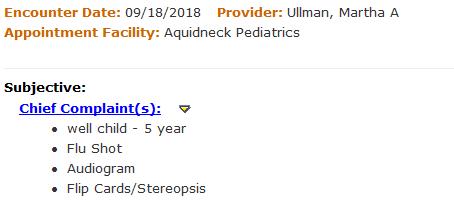 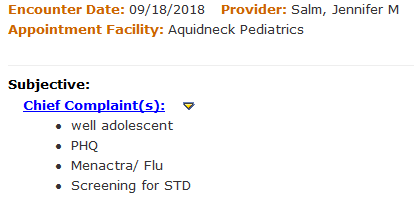 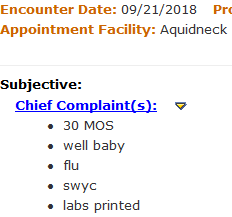 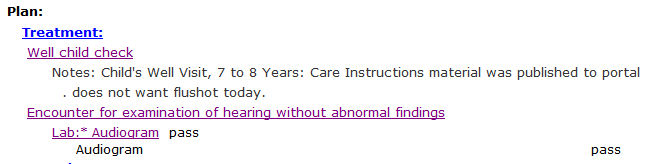 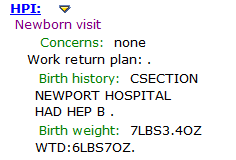 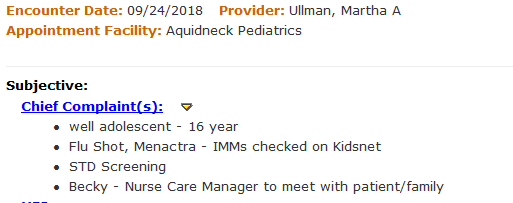 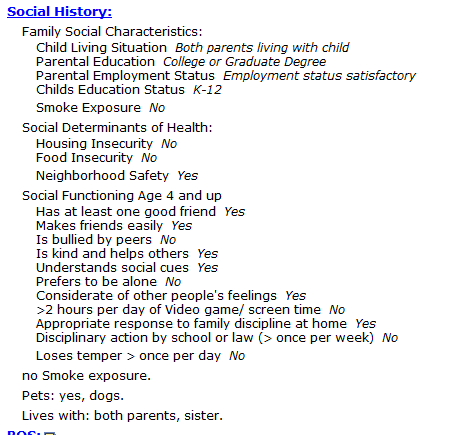 Progress Note Prep(template goes in when patient arrives)Document the following have been performed under HPI - Screening:  1.Pre-Visit Planning2.Preventative Care Visits3.Patient Portal Education   Social HistoryDocument whether social history needs to be obtained from the family in Chief Complaint.Administer Social History Questionnaire and enter results under Social History -  Family Social Characteristics, Social Determinants of Health, and Social Functioning Age 4 and upLabs(lead, cbc, chlamydia)Document any labs due in Chief Complaint section of progress note.1. lead/CBC are included in 12 and 24 month well baby templates2. chlamydia and gonorrhea urine screening age 13+Vaccines(use KIDSNET as needed)Document vaccines due in Chief Complaint section of progress note.(routine vaccines are included in templates 2 mo-5yo) Developmental Screening(at 9 mo., 18 mo., 24 mo., 30 mo.)Document SWYC needed in Chief Complaint section of progress note.Enter patient info into the Patient Tools application on practice tablet.Document SWYC results under HPI – Screening in progress noteDepression Screening(at age 13+)Document PHQ Screening needed in Chief Complaint section of progress note.PHQ-2/PHQ-9 Questionnaire given on laminated sheet to teens aged 13+, responses are then entered into note by MA under HPI - ScreeningBirth InfoBirth history entered under HPI newborn:Birth weight, discharge weight, BF or bottle, birth hospital, c-section or vaginal delivery, first Hep B dose transcribedAudiometryDocument hearing screening needed in Chief Complaint section of the progress note.Done at age 4, 5, 6, 8, and 10Document results under Treatment – Lab section of the progress notePatient EducationChoose age appropriate well child/baby education and portal access info from Education tab in the Treatment section of the progress note and publish to portal or print to hand to parent/patient.Follow Up AppointmentsSchedule next year’s annual PE and print the appointment card to give to parent/patient.Visit TypeMA DutiesSick Visitstemp, O2 sat as needed for cough, strep swab if with sore throat/fever/HA/nauseaDiarrhea/Vomitingweight, tempHeadacheBP, questionnaire Concussiontemp, O2 sat, BPMed Checkweight, height, BPWeight Checkweight, heightBabies<3 months oldweightAsthmaACT questionnaireNew ADHD/DPN/Oral Contraceptivesweight, height, BP, schedule follow up as directed by MD